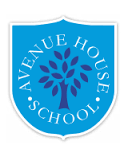 Avenue House School - Aims and ObjectivesWe aim to provide a broad and balanced holistic education which will enable the children to develop their academic, personal and social skills within an intellectually stimulating and secure environment and to prepare them to take responsibility for themselves and develop resilience for later life.AimsTo provide a safe, secure and happy environment in which children are encouraged to develop a life-long love of learning.To promote academic achievement and personal development with a holistic approach, encouraging and rewarding effort, improvement and initiative.To encourage each child to develop self-confidence and mindfulness, together with a sense of responsibility, through high standards of personal conduct based on respect for oneself and others, developing resilience and social integration between cultures.To instil personal, social and moral values, and suitably equip children to make a positive contribution to British society.To develop an awareness of, and concern for, the world in which we live, providing opportunities to exercise care for our environment.ObjectivesTo promote an approach to learning that encourages self-motivation, enquiry, reflection, creativity, critical awareness, co-operation with others and that which prepares them for the secondary education best suited to their individual talents, needs and requirements.To enable each pupil to develop the techniques of independent study, to take responsibility for their learning and so develop self-knowledge, self-esteem and resilience.To provide excellent pastoral care that nurtures individual children.To celebrate and reinforce traditional ‘British Values’ of tolerance, mutual respect, democracy, equality and community.To promote and maintain close links with parents so that the educational process is a partnership.To offer a wide range of extra-curricular activities and outside visits as a natural extension of school life.To ensure personal security through the school’s health and safety procedures, anti- bullying policy and personal, social, health and economic education